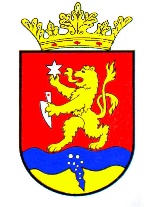   P O L G Á R M E S T E R           RÉPCELAKMeghívóRépcelak Város Önkormányzatának Képviselő-testülete 2022. augusztus 25-én, csütörtökön 17.00 órakor ülést tart, melyre tisztelettel meghívom.Az ülés helye: Répcelaki Közös Önkormányzati Hivatal Tanácskozó teremAz 1-17. napirendi pontok anyagát csatoltan megküldöm. Répcelak, 2022. augusztus 18.    Szabó József 	   							                polgármester          Napirend          NapirendElőadó:2022. évi felújítások, beruházások állásaSzabó József polgármesterTájékoztató a répcelaki Általános iskola működéséről, különös tekintettel az évkezdésre. Az Általános Iskola és az Önkormányzat együttműködésének a tapasztalataiKirály AnnamáriaigazgatóA szociális ellátásokról szóló önkormányzati rendelet felülvizsgálataSzabó József polgármesterIntézményi átszervezésről döntésSzabó József polgármesterMini bölcsőde munkavállalói létszámához pénzügyi fedezet biztosításaSzabó József polgármesterKarácsonyi segélyről döntésSzabó József polgármesterDöntés önkormányzati tulajdonban lévő földterületek pályázat útján kiválasztott haszonbérlőjérőlSzabó József polgármesterGördülő fejlesztési terv elfogadásáról döntésSzabó József polgármesterHelyiség bérbeadása az IrodaházbanSzabó József polgármesterIrodabérleti szerződés módosításáról döntésSzabó József polgármesterJavaslat Hivatal fűtési rendszerének a korszerűsítéséreSzabó József polgármesterPiac és a Sportcsarnok melletti zöldterületek parkosításaSzabó József polgármesterTemetői útfelújítás kivitelezésére kötött szerződés módosításaSzabó József polgármesterEnergiabeszerzésről döntésSzabó József polgármesterLED-es világítás tervezéséről döntésSzabó József polgármesterKezelői és tulajdonosi hozzájárulásról döntésSzabó József polgármesterGyermekorvossal kötött megállapodás módosításaSzabó József polgármester